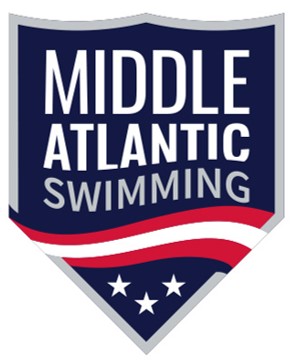 482 Norristown Road Suite 110 Blue Bell PA 19422www.maswim.orgBOARD OF DIRECTORS MEETING – January 10, 2022
ZOOMMinutesCALL TO ORDER 7:33 pm
ANNOUNCEMENTSStrategic Planning Session May 13-14Rooms reserved at Marriott Courtyard—1/4 mile from Bluebell, PA officeTom Avishious, USA Swimming, will facilitate the meetingHOD April 30 time and place TBD Will include In person and remote opportunitiesUSA Swimming meeting in Denver April 20-23.  Attendees will be:  Amy, Anthony(DEI), Kate, Mike Seip, Kate and Liam (athletes)Eastern Zone Meeting.  May 6-7 Ft. Myer, Florida Attendees will be: Kate, Brian Elko, Mike Rinde (tech planning), Larry Schwarz, Jamie Platt
CONFLICT OF INTEREST STATEMENT Read by: Larry Schwarz
APPROVAL OF AGENDA—approved as stated
APPROVAL OF MINUTES—November minutes approved as submittedBLOCK ONEThese items will be discussed in the order presented, unless amended during the agenda approval process.AREAS FOR IMMEDIATE ACTIONConflict of Interest/Confidentiality Agreement-- needs to be on-file for each board member.  If not submitted, send to Jamie.ELECTIONS AND APPOINTMENTS Committee appointments – K. ScheuerNo new requestsFINANCEFinance Report – S. Mittman BesnoffWorking on correcting duplicates as a result of a bank fraudBudget for registration exceeds projectionOn track to doubling entry fees/splash fees for the fiscal year.  Still have 8 months of meets to be completed.Expenses are as expected.  Relocation of office is largest expense.Budget for 2023 will be ready to be submitted for HOD in AprilNet loss showing for the fiscal year. YTD.  Mostly due to new office.  EXECUTIVE DIRECTOR REPORTOrganize: New home of MA Swimming.  Purchase of office on Dec 1. Moved at end of December.  Mostly moved in. The main meeting room will be: George Breen Meeting Room.  Plaque and memorabilia of George displayed.  Let committees utilize the space.Working with Tom Avishious—USA Swimming-- on the strategic planning meeting sessions.Working with local banks, TD, PNC to determine best fit.Weekly meetings with GC and Admin VC Athlete rep meetingsWorking on a Championship handbook for meetsConnectAdventure Aquarium—title sponsor for 10 and under championships “a match made in water”Included in the contract will be Adventure Aquarium high point award and  passes to the aquarium.  Worth over $10,000 in cash and tradeUSA Swimming leadership calls.  Have gotten smaller over time.  More conversations between LSC’s.Reaching to committees to build budget for 2023 to meet actual planning.Re-establish the BrandKampus Klothes  MA is getting 20% back from the online storeHoliday Card.  Exceeded 2021 interest in submissions of designChampionship meet logos for each level. Teams getting a championship meet will be expected to follow the trademark rules for merchandise available for sale.NEW BUSINESSMiddle Atlantic New Year Resolutions – K. ScheuerEmail to board at New Year as to the role and definition of Board Members/Positions.Work with Andrew and governance committee defining roles to give current members road map and give upcoming members a guideline as to expectations and definitions of position to being on the board.Reports:  Vice-Chairs need to submit reports that are written by committee chairs.Chairs send reports to vice-chairs and vice chairs put in drop box.Looking for feedback from board as to response to New Year’s Resolutions from Kate.Long Course Meet Fees – M. SeipWith the SC meet fee increases in place.  Mike is proposing LC meet fees also increase. The proposal is for the $6 fee to increase $12 for individual entries and $12 fee to increase to $24 for relays.  Continue to allow the surcharge of $5 per swimmer in place if meet host wishes.  History behind the  surcharge is that there are less athletes per meet during the LC season and the facility fees are the same.After discussion a Motion to increase LC fees to $10 individual and $10 relays maintaining $5 surcharge per simmer.  Motion 2ndVote:  motion passesBoard Resolutions – L. SchwarzThe only documentation of board resolutions have been in our minutes and not as stand alone documents —as in purchase of office condo.Asked for resolution in purchase process.Guidance suggests going forward any major decision altering policy, finances or financial purchase should be documented in “board resolution”.Contract Resolution – L. SchwarzIn Dropbox a “contract” resolution proposal allowing the Ex-Director to apply for Grant agreements that benefit MASI, sign sponsorship agreements for MASI, and purchase agreements limited to $5000 or less.Motion to approve the contract resolution as presented.  Motion 2ndDoes not replace board members ability to sign just gives Ex-Director same abilities.Resolution may be rescinded.A Motion to amend resolution to include Ex-Director may only sign purchase agreements (deleting the grants and sponsorship agreements)Motion 2nd. Motion passes as amended.Tri-State Cup – B. ElkoPartnership with NJ and AM to hold all-star meet at Berkley Aquatic Center.Selection process TBDSingle age groups 11yr, 12yr and 13yr.  Will represent LSC not a club.  Planned is a 3 session 2 day meet held April 8-9Financial commitment to MA will be outfitting team. (caps, t-shirts, etc).  Coaching stipend? Flat fee for each LSC for meet in lieu of entry fee.UNFINISHED BUSINESS--noneBLOCK TWOBlock Two reports are approved.Items requiring discussion to be pulled at the appropriate time. Otherwise, all items in will be passed/defeated as a group.DIVISION ReportsAdministrative          	Performance 		Finance	Operations        Athlete     Coach	DOCRegistration		Senior			Audit		SafetyConvention		Age Group		Budget		DEI
Personnel		Zone Team		Tax/Ins/Inv.	OfficialsMarketing		Open Water		Treasurer	Equipment  Admin Review Board	Tech Planning          	Recognition							
AwardsNext meeting will be March 14.Adjourned 9:35pmRespectfully Submitted,Amy SteevesSecretaryMiddle Atlantic Swimming